INFORMATION PRESSE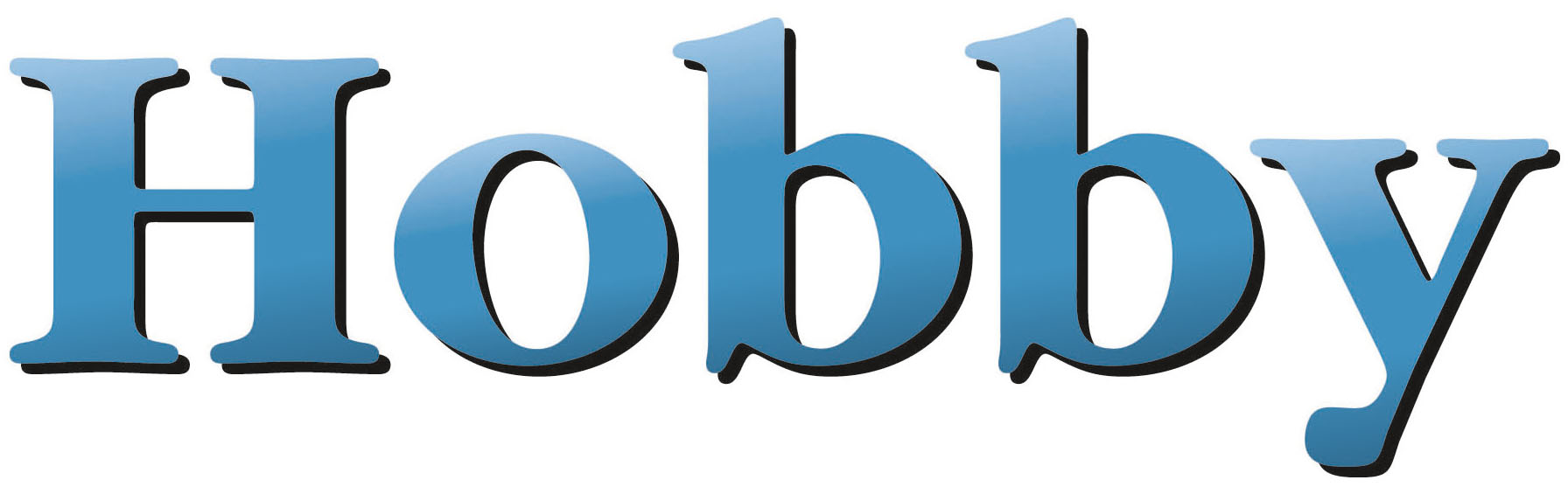 Hobby modernise et élargit la production de caravanesPour répondre à la demande croissante de caravanes de la marque Hobby, l’entreprise nord-allemande a mis en service un hall de montage supplémentaire. Depuis le début de l’année, Fockbek dispose en tout de trois chaînes de fabrication performantes pour la production de caravanes.Fockbek, février 2018 – On assiste actuellement à une renaissance de la caravane à l’échelle européenne. En Allemagne, la production du secteur des caravanes s’est accrue de 7,7 pourcent en 2017 et atteint son meilleur résultat depuis 2008. La part de la demande de caravanes de la marque Hobby y est bien supérieure à la moyenne. Elle s’explique notamment par l’excellent rapport qualité-prix, l’équipement complet de grande valeur et l’importante diversité de modèles, qui se manifeste à travers la richesse de variantes dans sept différentes séries de caravanes.Pour satisfaire le plus rapidement possible les nombreuses demandes des clients et leur permettre d’obtenir sans délai les modèles choisis, Hobby a transformé en seulement 12 semaines de planification et de réalisation un hall de fabrication existant sur le site de l’entreprise à Fockbek afin d’y produire des caravanes. Le projet et la réalisation de cette ligne de production ultramoderne a profité de 50 ans d’expériences dans la construction de caravanes et des connaissances en production, accumulées au fil du temps dans les deux halls de montage existants. Cela ne se répercute pas seulement sur la technique de production pure, mais donne également lieu à un déroulement plus efficace des opérations et de meilleures conditions de travail. De façon générale, un soin particulier a été apporté à l’ergonomie des postes de travail. Le travail en groupe joue désormais un rôle décisif dans la production moderne de caravanes chez Hobby. Chacun des groupes de travail est constitué de six collaborateurs qui effectuent en équipe un grand nombre de missions et de tâches différentes. Le spectre s’étend des activités de menuiserie, du montage des châssis et de la fabrication du mobilier jusqu’au montage final. « Chaque collaborateur doit, dans la mesure du possible, savoir tout faire », explique Stefan Lühe en présentant le principe dont profitent les deux côtés, collaborateurs comme entreprise. Car toutes ces différentes activités garantissent d’une part de la diversité sur le lieu du travail et de l’autre une grande flexibilité d’intervention des collaborateurs. En outre, les procédures optimisées ont pour effet des trajets plus courts et une meilleure logistique au sein de la production. S’ajoutant à une plus grande satisfaction professionnelle des collaborateurs, il s’agit là de facteurs importants pour atteindre des standards de qualité élevés.